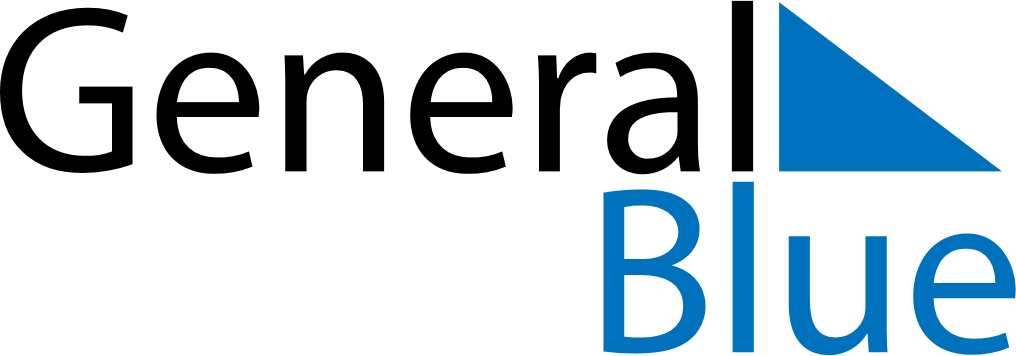 November 2026November 2026November 2026November 2026BelarusBelarusBelarusSundayMondayTuesdayWednesdayThursdayFridayFridaySaturday12345667October Revolution Day89101112131314151617181920202122232425262727282930